3 L’Hygiène bucco-dentaireColoriageDocument Complémentaire Elèves (DCE1)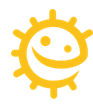 Ce personnage a deux dents cariées. Colorie deux dents ci-dessous*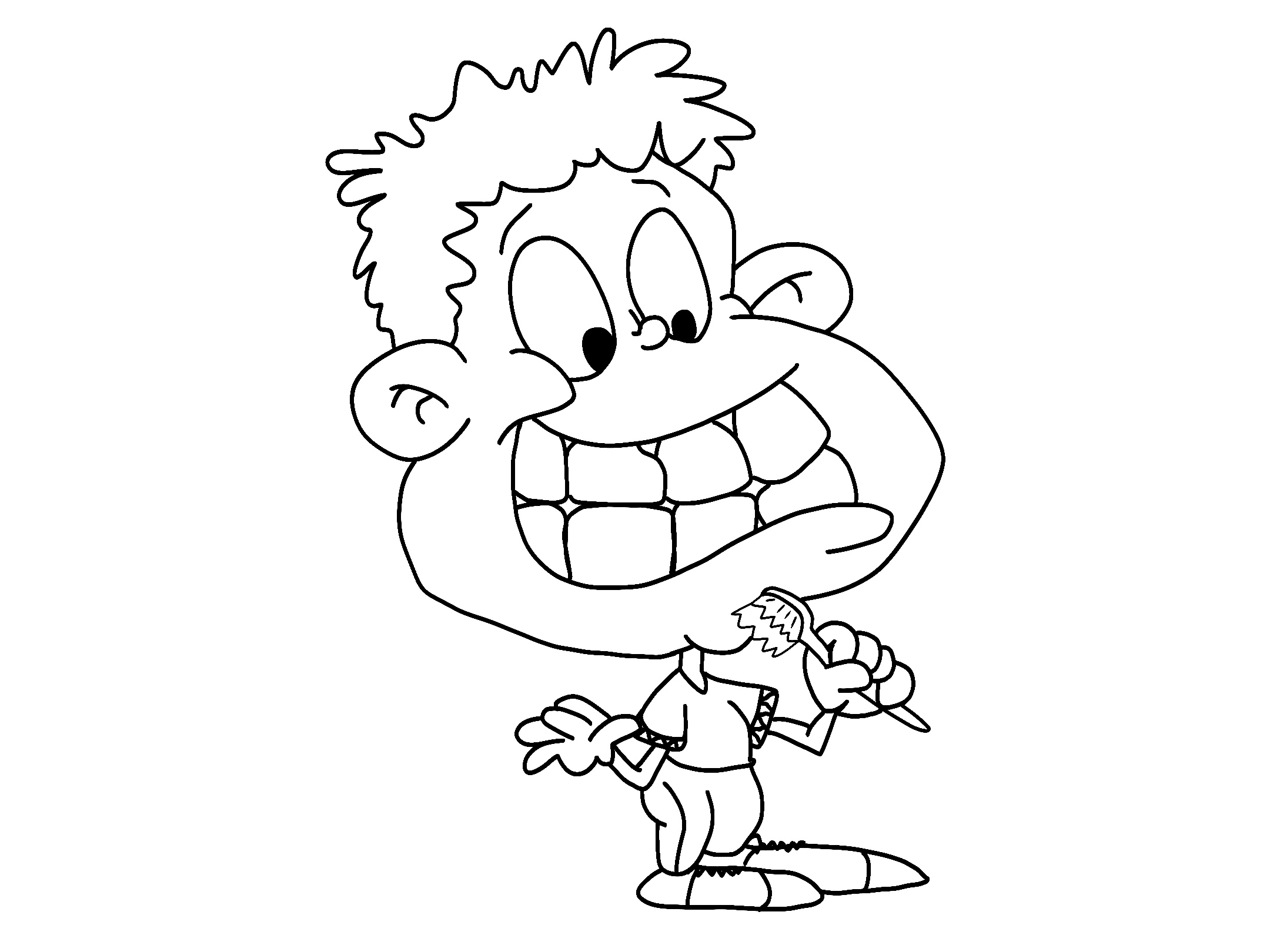 d’après Educol.net* Expliquer aux élèves que le personnage ne se lave pas correctement les dents. Il a donc des caries.